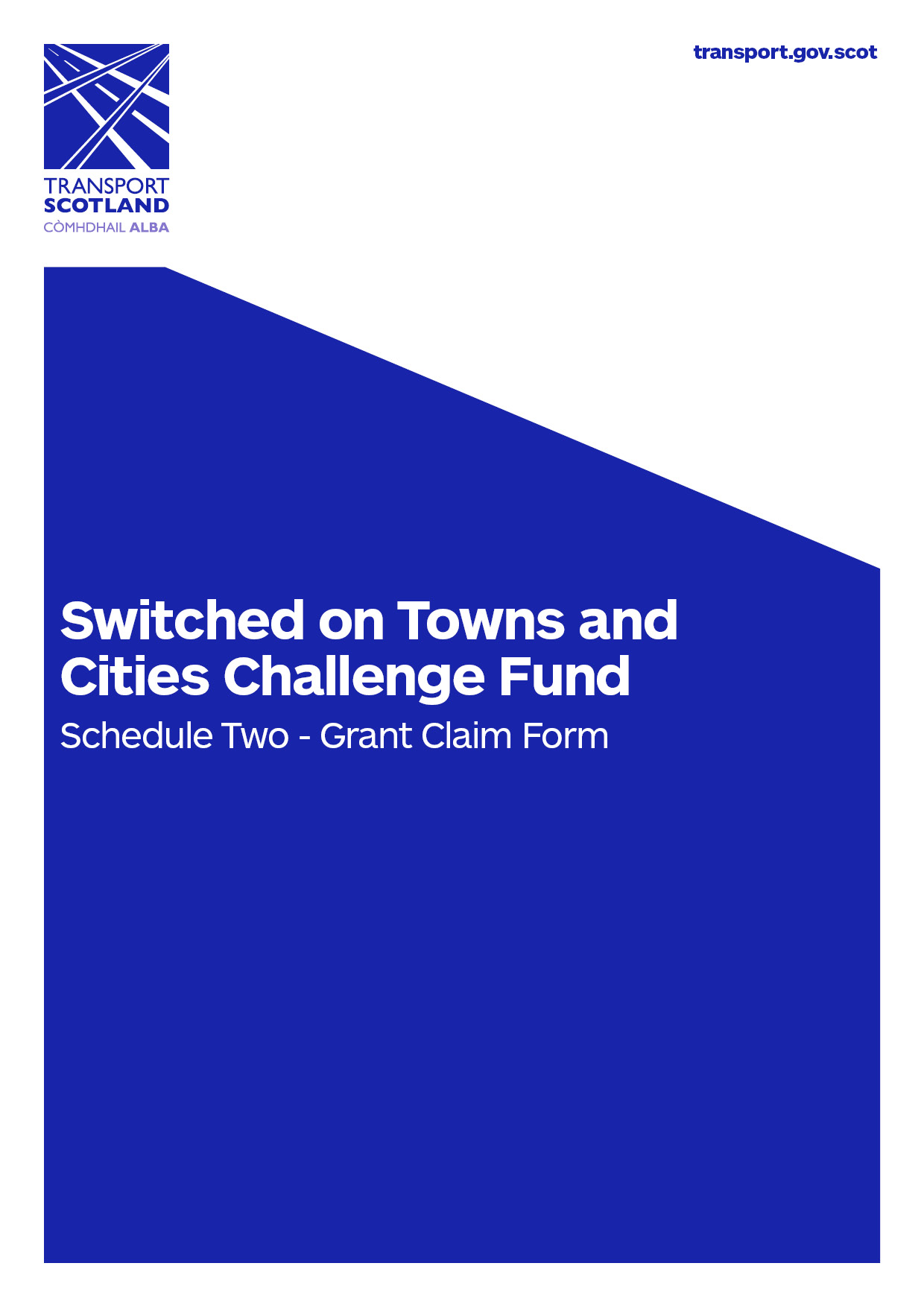 Part 1Part 2Items of expenditure Please list in the tables below, all discrete items of expenditure relevant to the above period and, where appropriate (i.e. non-staff costs only), the reference number(s) for the documentary evidence submitted to substantiate each amount. The totals in Tables 1 and 2 should add up to the total expenditure claimed for the period.1.	Staff costs*As per definitions in Schedule Four offer of grant2.	Non-staff costsWe hereby claim  grant of  in respect of the above period in accordance with the terms and conditions of the offer of Grant dated  and the Schedules attached thereto.Completed by:Position: Contact Details: Date: Once completed, please post this form, along with the supporting evidence to:Switched on Towns and CitiesUltra-Low Emission Vehicle Delivery UnitLow Carbon Economy DirectorateTransport Scotland8th FloorBuchanan House58 Port Dundas RoadGlasgowG4 0HF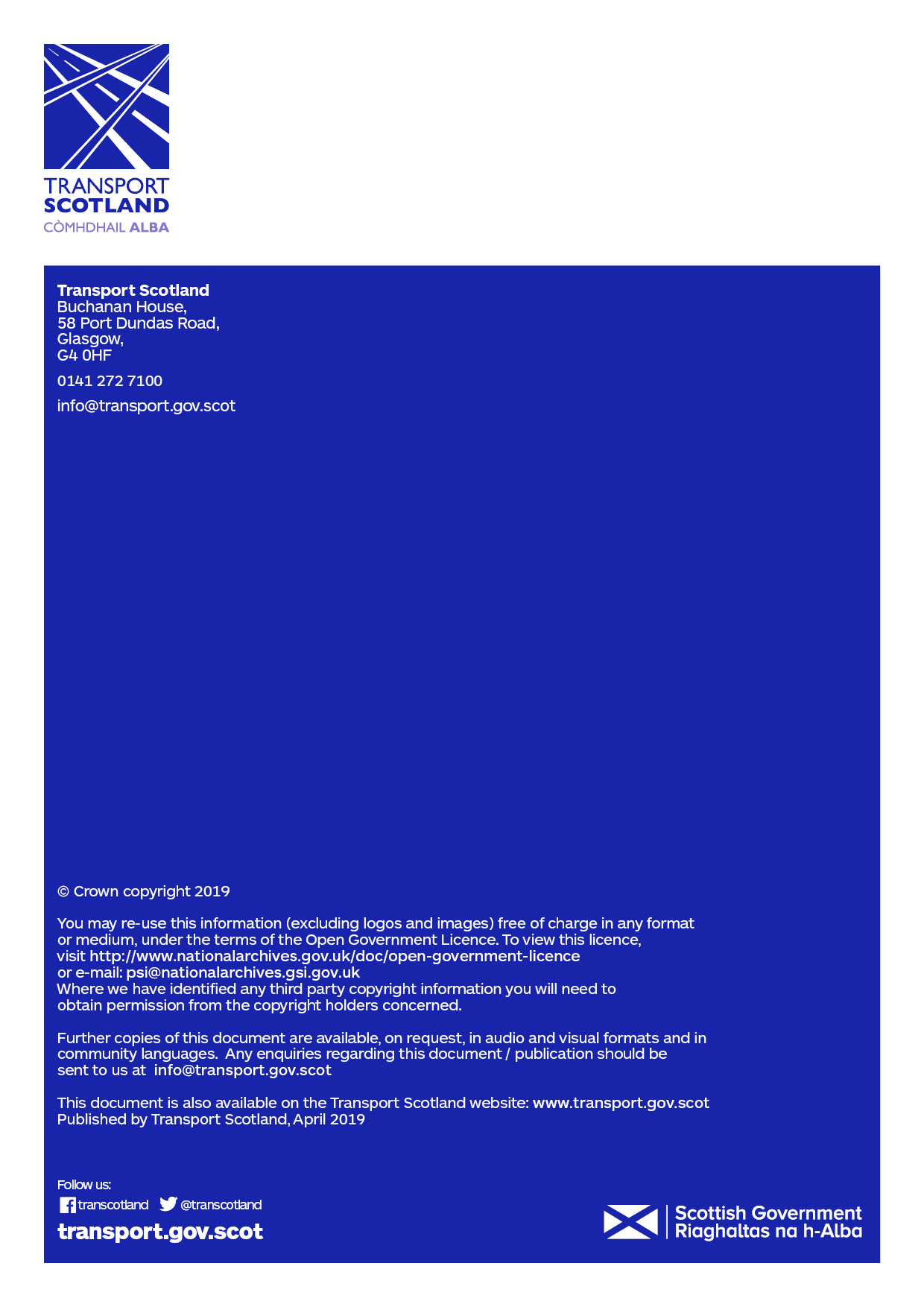 Organisation:Bank details: Grant Scheme:Total agreed grant (£):Grant claimed to date (£):Claim number (1, 2, 3 etc.)Quarter and financial year that claim relates to: Q1, Q2, Q3 or Q4Total eligible expenditure associated with this claim: (£)Grant Rate % (as specified in Offer of Grant): Grant requested with this claim: (£) Staff nameDirect Staff Costs*Indirect Cost* (up to 15% of Direct Staff Costs)Direct + Indirect totalTotal (£)ItemAmount (£)Evidence Provided for Defrayed Costs?Reference NumberTotal (£)